Folgeantrag auf Förderung aus dem Landesprogramm„WIR“ - KIVim Haushaltsjahr 20     (Haushaltsstelle: Kapitel 08 06 - Produkt 52)Bitte per Mail rechtzeitig senden an: D4U@rpda.hessen.deBei Rückfragen: Jörg Bechtloff, Telefon: 0 61 51-12 55 24Regierungspräsidium Darmstadt, Dezernat II 25 - Soziales, Integration, Flüchtlinge,Wilhelminenstr. 1-3, 64283 Darmstadt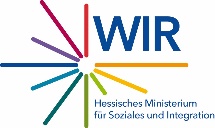 Formblatt  1 – 2.6Lfd. Nr.:            /20___1. Antragstellende Organisation: (Organisationsname, Anschrift -> Straße, Hausnummer, PLZ, Ort)Ansprechperson: (nur bei personellen Änderungen auszufüllen!)Name, Vorname:      Telefon:      Handy:      E-Mail:      2. Beantragte Maßnahme / Antragsart:Folgeantrag KIV Entwicklung Kommunaler Vielfalts- und Integrationsstrategien in Kommunen und GemeindenWichtiger Hinweis: Eingang des ausgefüllten Formulars beim RP-DA bis spätestens 31.12. für das Folgejahr!2. Beantragte Maßnahme / Antragsart:Folgeantrag KIV Entwicklung Kommunaler Vielfalts- und Integrationsstrategien in Kommunen und GemeindenWichtiger Hinweis: Eingang des ausgefüllten Formulars beim RP-DA bis spätestens 31.12. für das Folgejahr!2. Beantragte Maßnahme / Antragsart:Folgeantrag KIV Entwicklung Kommunaler Vielfalts- und Integrationsstrategien in Kommunen und GemeindenWichtiger Hinweis: Eingang des ausgefüllten Formulars beim RP-DA bis spätestens 31.12. für das Folgejahr!3. Angaben zum Projekt:Projektname:      (Kurztitel des Projektes)Umsetzungsort/e:      3. Angaben zum Projekt:Projektname:      (Kurztitel des Projektes)Umsetzungsort/e:      3. Angaben zum Projekt:Projektname:      (Kurztitel des Projektes)Umsetzungsort/e:      3. ProjektdauerTatsächliche Gesamtdauer (Maßnahmebeginn bis -ende):           (Tag.Monat.Jahr bis Tag.Monat.Jahr)Maßnahmenbeginn im Haushaltsjahr:                          (Tag.Monat.Jahr)Maßnahmenende im Haushaltsjahr:                          (Tag.Monat.Jahr)3. ProjektdauerTatsächliche Gesamtdauer (Maßnahmebeginn bis -ende):           (Tag.Monat.Jahr bis Tag.Monat.Jahr)Maßnahmenbeginn im Haushaltsjahr:                          (Tag.Monat.Jahr)Maßnahmenende im Haushaltsjahr:                          (Tag.Monat.Jahr)3. ProjektdauerTatsächliche Gesamtdauer (Maßnahmebeginn bis -ende):           (Tag.Monat.Jahr bis Tag.Monat.Jahr)Maßnahmenbeginn im Haushaltsjahr:                          (Tag.Monat.Jahr)Maßnahmenende im Haushaltsjahr:                          (Tag.Monat.Jahr)6. Höhe der beantragten Landeszuwendung im Haushaltsjahr: 	      Euro(für gesamte Projektdauer:       Euro)Hinweis: Die Festbetragsfinanzierung beträgt für eine 18-monatige Projektdauer insgesamt maximal 30.000 Euro für Personal- und Sachausgaben der Prozessmoderation. Für eine 12-monatige Projektdauer kann maximal 20.000 Euro betragt werden.6. Höhe der beantragten Landeszuwendung im Haushaltsjahr: 	      Euro(für gesamte Projektdauer:       Euro)Hinweis: Die Festbetragsfinanzierung beträgt für eine 18-monatige Projektdauer insgesamt maximal 30.000 Euro für Personal- und Sachausgaben der Prozessmoderation. Für eine 12-monatige Projektdauer kann maximal 20.000 Euro betragt werden.6. Höhe der beantragten Landeszuwendung im Haushaltsjahr: 	      Euro(für gesamte Projektdauer:       Euro)Hinweis: Die Festbetragsfinanzierung beträgt für eine 18-monatige Projektdauer insgesamt maximal 30.000 Euro für Personal- und Sachausgaben der Prozessmoderation. Für eine 12-monatige Projektdauer kann maximal 20.000 Euro betragt werden.7. Gibt es wesentliche Veränderungen im Projektverlauf? (sofern eine höhere Landeszuwendung als im Erstantrag beantragt wird, bitte begründen (max. 500 Zeichen)7. Gibt es wesentliche Veränderungen im Projektverlauf? (sofern eine höhere Landeszuwendung als im Erstantrag beantragt wird, bitte begründen (max. 500 Zeichen)7. Gibt es wesentliche Veränderungen im Projektverlauf? (sofern eine höhere Landeszuwendung als im Erstantrag beantragt wird, bitte begründen (max. 500 Zeichen)